PERSON SPECIFICATION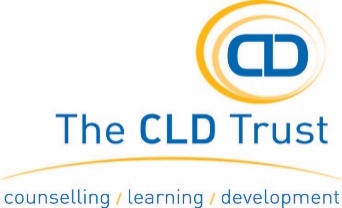 Post Title:    	CLIENT SERVICES ASSISTANTExperienceExperience of working in a professional environment.QualificationsGCSE or equivalent in English and MathsEvidence of commitment to update skills and development.Skills & AbilitiesExcellent interpersonal skills.Dedication to detailExperience using Microsoft Word and ExcelSome experience of using a database would be desirable.  Customer service skillsAbility to work as part of a team